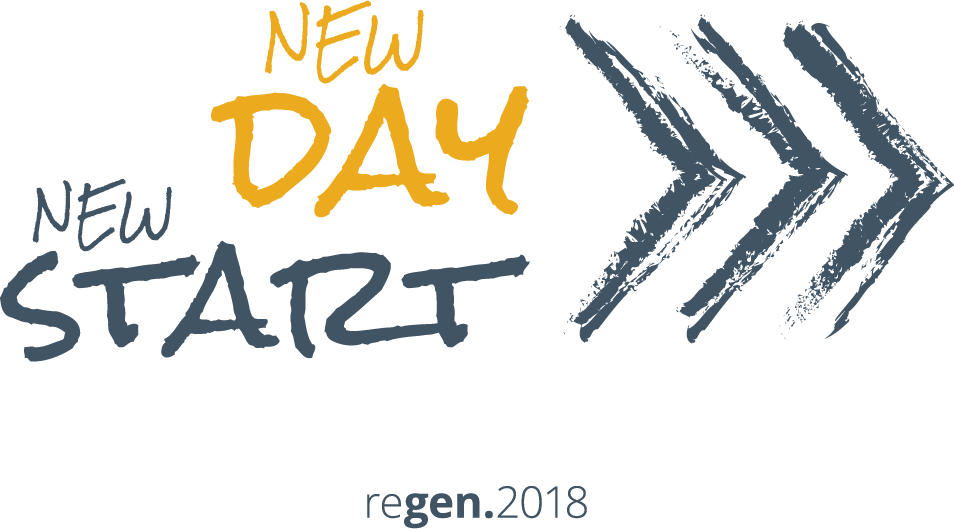 Registration WorksheetThis sheet will help you collect the information needed to register for convention, whether you are registering an adult, youth, or child. Registration must be completed online at evananetwork.org.ALL REGISTRANTSGeneral Registration InformationRegistrant’s first and last name _____________________________________________________Female ____Male ____Address ______________________________________________________  City ________________________________ State/Province ___________________  Zip/Postal Code ________________  Country ____________________________ Primary Phone (______) _____________  Cell Phone (______) _____________   Home Phone (______) _____________  E-mail ____________________________________________________________________________________________ Emergency contact ____________________________   Phone (______) ___________________  Relationship ________ Congregation __________________________________________________ Ministry/Leadership Role_______________  Special Requirements: (ie Assisted Listening Device, Translation, Interpretation)_________________________________ T-Shirt (included with full registration), please indicate size below:Adult sizes:	____ Small    ____ Medium    ____ Large    ____ XLarge    ____ XXLargeYouth Sizes:      ____ XSmall (4-6)    ____ Small (8)    ____ Medium (10-12)    ____ Large (14-16)For Adult Registrants____ Please check if you are attending as a congregational delegateFor YouthMost recent grade completed: ____6th   ____7th   ____8th   ____9th   ____10th   ____11th   ____12th   For Infants/Toddlers, Preschoolers, K-5Date of birth (mm/dd/year) _____/_____/_____ Most recent grade completed as of July 2017: ____K   ____1st   ____2nd    ____3rd    ____4th    ____ 5th Onsite contact: Name ___________________________________ Cell Phone___________________________________*Note: There will be no Friday or Tuesday sessions. Morning sessions are from 8:45-11:30 am, and afternoon sessions are from 1-2:45 pm.